Impulse setzen!Dieser für Vorspeisen, Zwischengänge oder Dessert prädestinierte Gourmetteller besticht durch die außergewöhnliche Gestaltung und begeistert durch eine exotische Note welche ihm von seinen chinesischen Designern verliehen wurde. Die Oberfläche erinnert an das Wellenspiel nach einem Steinwurf in einen stillen See. Die Blicke des Betrachters wandern gezielt zum Mittelpunkt der konzentrischen Gestaltung,  angerichtete Speisen rücken dadurch unmittelbar in das Zentrum  der Aufmerksamkeit. Auch die Wellentäler der Fahne bieten Möglichkeiten der Inszenierung von Gerichten und schaffen Platz für delikate Beilagen wie karamellisierte Nüsse, essbare Blüten und mehr.Die passende Cloche basiert auf  der außergewöhnlichen Form des Nostalgic-Glases der Serie Vision. Die Formensprache der Weingläser wiederholt sich in der ebenfalls mundgeblasenen Haube- die ideale Kombination  für eine harmonische und ausgewogene Tischinszenierung.Design: Grace Liu und Jian Ping LiWeitere Informationen: WWW.ZIEHER.COMWeitere Informationen: WWW.ZIEHER-SELECTION.COM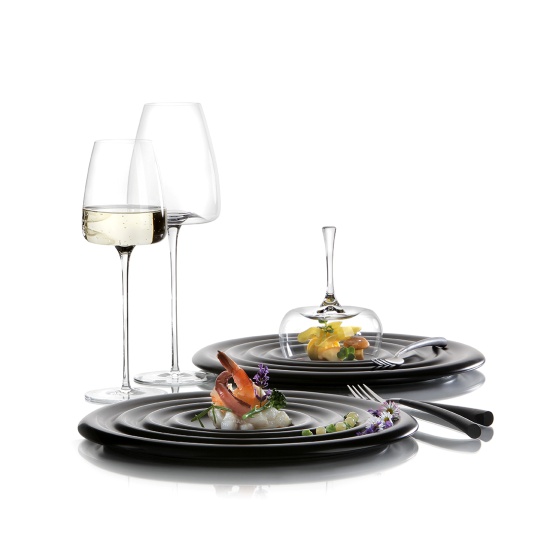 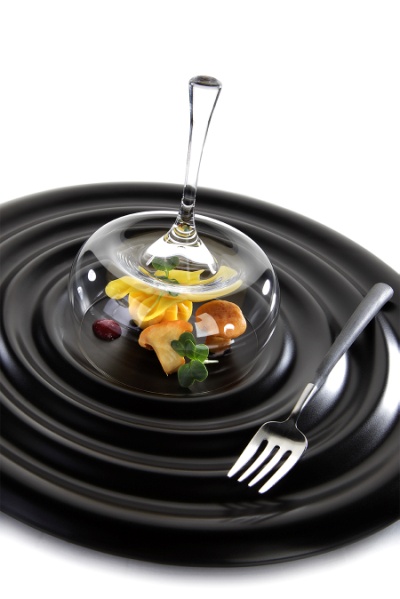 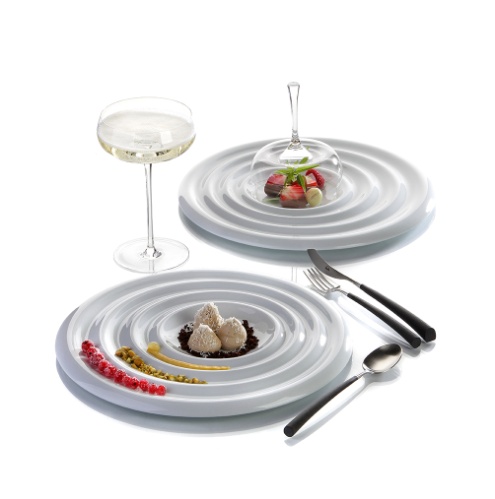 